Adair County considers applicants for all positions without regard to race, color, religion, creed, gender, national origin, age, sexual orientation, disability, marital or veteran status, or any other legally protected status.  Adair County is an equal opportunity employer.Before submitting your application, consider the following information about the Adair County Sheriff’s Office’s selection process. Application screening and/or testing, extensive background inquiries and interviews are utilized prior to a conditional offer of employment. After a Conditional Offer of Probationary Employment, all positions are subject, but not limited, to a truth detection and drug screening, and are subject to a probationary period. In addition, all commissioned positions require psychological, physical fitness, and medical examinations.I hereby authorize the release of all information and records concerning myself to any agent of the County of Adair/Adair County Sheriff’s Office.  The intent of this authorization is to give my consent for complete disclosure of information regarding my background, reputation and character. This includes, but is not limited to: records of educational institutions; military records; employment and pre-employment records; training records; financial or credit records; complaints or grievances filed by or against me; records of investigation, complaint, arrest, trial and/or convictions for alleged or actual violations of law; the results of polygraph examinations; records of civil complaints made by or against me; and verbal or written statements by any person; however personal or confidential they may appear to be. I respectfully request and direct you to release all such information upon the request of any representative of the Adair County Sheriff's Office, regardless of any agreement to the contrary I may have previously made with you. I understand that the above information is for use by the Adair County Sheriff’s Office in conducting a background investigation to determine my suitability for employment, and will be kept confidential. I understand that all materials obtained become the property of the Adair County Sheriff’s Office. In the event my application is disapproved, the specific reason therefore cannot be revealed to me.I understand that I have rights guaranteed by law to privacy with regards to the disclosure and access of records or information concerning me, and this information will be held in strict confidence and would only be released in compliance with current Missouri Public Records Laws. For and in consideration of the acceptance and processing of my application for employment, I agree to hold the Adair County Sheriff’s Office, its agents, and employees harmless from any and all claims and liability associated with my application for employment or in any way connected with the decision whether or not to employ me with the Adair County Sheriff’s Office. I agree to indemnify and hold harmless any person or organization, and their agents and employees, to whom this request is presented, from and against all claims, damages, losses and expenses, including reasonable attorney’s fees, arising out of or by reason of complying with request. A photocopy or fax of this release form will be valid as an original hereof, even though said photocopy does not contain my original signature.___________________________________________________		____________________________Applicant Signature							DateState of MissouriCounty of AdairSubscribed and affirmed before me this __________ day of __________________________, 20_____Signature of Notary Public _______________________________		My Commission Expires: ___________________											Seal/Stamp: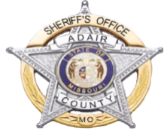 ADAIR COUNTYSHERIFF’S OFFICE215 N. Franklin St. Kirksville, MO 63501 Phone: (660) 665-4644  Fax: (660) 785-3224Employment ApplicationPosition Applied For:Position Applied For:Position Applied For:Deputy Sheriff Corrections Administrative Support  Type of Employment Desired:Type of Employment Desired:Type of Employment Desired:Type of Employment Desired:Type of Employment Desired:Type of Employment Desired:Type of Employment Desired:Type of Employment Desired:Full Time  Part-Time  Part-Time  PLEASE NOTE: All Corrections positions are initially hired as part-time with the possibility of advancement to full time as positions become available.PLEASE NOTE: All Corrections positions are initially hired as part-time with the possibility of advancement to full time as positions become available.PLEASE NOTE: All Corrections positions are initially hired as part-time with the possibility of advancement to full time as positions become available.PLEASE NOTE: All Corrections positions are initially hired as part-time with the possibility of advancement to full time as positions become available.PLEASE NOTE: All Corrections positions are initially hired as part-time with the possibility of advancement to full time as positions become available.Are You Available to Work:Are You Available to Work:Overtime: Overtime: Overtime: Nights: Weekends: Holidays: Date Available to Begin Work:Date Available to Begin Work:Date Available to Begin Work:Date Available to Begin Work:Personal Information:Personal Information:Personal Information:Personal Information:Personal Information:Personal Information:Personal Information:Personal Information:Personal Information:Personal Information:Personal Information:Personal Information:Personal Information:Personal Information:Personal Information:Personal Information:Personal Information:Personal Information:Personal Information:Personal Information:Personal Information:Personal Information:Last Name:Last Name:Last Name:Last Name:First Name:First Name:First Name:Middle:Middle:Address:Address:Apt./Lot:Apt./Lot:Apt./Lot:City:City:City:State:ZIP Code:ZIP Code:ZIP Code:Driver’s License #:Driver’s License #:Driver’s License #:Driver’s License #:Driver’s License #:State:Home Telephone # (Landline):Home Telephone # (Landline):Home Telephone # (Landline):Home Telephone # (Landline):Home Telephone # (Landline):Home Telephone # (Landline):Home Telephone # (Landline):(   )     -     (   )     -     (   )     -     (   )     -     (   )     -     Cell Telephone #:Cell Telephone #:Cell Telephone #:Cell Telephone #:(   )     -     (   )     -     (   )     -     (   )     -     (   )     -     (   )     -     Email Address:Email Address:Email Address:Email Address:Email Address:Adair County Information:Adair County Information:Adair County Information:Adair County Information:Adair County Information:Adair County Information:Have you previously been employed by Adair County?Have you previously been employed by Adair County?Have you previously been employed by Adair County?Yes No No If yes, when?County department worked for?County department worked for?County department worked for?What is your primary interest in applying for a position with the Sheriff’s Office?Work / Volunteer Experience:Work / Volunteer Experience:Work / Volunteer Experience:Work / Volunteer Experience:Work / Volunteer Experience:Work / Volunteer Experience:Work / Volunteer Experience:Work / Volunteer Experience:Work / Volunteer Experience:Work / Volunteer Experience:Work / Volunteer Experience:Work / Volunteer Experience:Work / Volunteer Experience:Work / Volunteer Experience:Work / Volunteer Experience:Work / Volunteer Experience:Work / Volunteer Experience:Work / Volunteer Experience:Work / Volunteer Experience:Work / Volunteer Experience:Start with your current/most recent job and list your work history including part-time, temporary, or seasonal employment for the past five (5) years.  Please add an extra type written sheet if more space is needed to list the jobs.Start with your current/most recent job and list your work history including part-time, temporary, or seasonal employment for the past five (5) years.  Please add an extra type written sheet if more space is needed to list the jobs.Start with your current/most recent job and list your work history including part-time, temporary, or seasonal employment for the past five (5) years.  Please add an extra type written sheet if more space is needed to list the jobs.Start with your current/most recent job and list your work history including part-time, temporary, or seasonal employment for the past five (5) years.  Please add an extra type written sheet if more space is needed to list the jobs.Start with your current/most recent job and list your work history including part-time, temporary, or seasonal employment for the past five (5) years.  Please add an extra type written sheet if more space is needed to list the jobs.Start with your current/most recent job and list your work history including part-time, temporary, or seasonal employment for the past five (5) years.  Please add an extra type written sheet if more space is needed to list the jobs.Start with your current/most recent job and list your work history including part-time, temporary, or seasonal employment for the past five (5) years.  Please add an extra type written sheet if more space is needed to list the jobs.Start with your current/most recent job and list your work history including part-time, temporary, or seasonal employment for the past five (5) years.  Please add an extra type written sheet if more space is needed to list the jobs.Start with your current/most recent job and list your work history including part-time, temporary, or seasonal employment for the past five (5) years.  Please add an extra type written sheet if more space is needed to list the jobs.Start with your current/most recent job and list your work history including part-time, temporary, or seasonal employment for the past five (5) years.  Please add an extra type written sheet if more space is needed to list the jobs.Start with your current/most recent job and list your work history including part-time, temporary, or seasonal employment for the past five (5) years.  Please add an extra type written sheet if more space is needed to list the jobs.Start with your current/most recent job and list your work history including part-time, temporary, or seasonal employment for the past five (5) years.  Please add an extra type written sheet if more space is needed to list the jobs.Start with your current/most recent job and list your work history including part-time, temporary, or seasonal employment for the past five (5) years.  Please add an extra type written sheet if more space is needed to list the jobs.Start with your current/most recent job and list your work history including part-time, temporary, or seasonal employment for the past five (5) years.  Please add an extra type written sheet if more space is needed to list the jobs.Start with your current/most recent job and list your work history including part-time, temporary, or seasonal employment for the past five (5) years.  Please add an extra type written sheet if more space is needed to list the jobs.Start with your current/most recent job and list your work history including part-time, temporary, or seasonal employment for the past five (5) years.  Please add an extra type written sheet if more space is needed to list the jobs.Start with your current/most recent job and list your work history including part-time, temporary, or seasonal employment for the past five (5) years.  Please add an extra type written sheet if more space is needed to list the jobs.Start with your current/most recent job and list your work history including part-time, temporary, or seasonal employment for the past five (5) years.  Please add an extra type written sheet if more space is needed to list the jobs.Start with your current/most recent job and list your work history including part-time, temporary, or seasonal employment for the past five (5) years.  Please add an extra type written sheet if more space is needed to list the jobs.Start with your current/most recent job and list your work history including part-time, temporary, or seasonal employment for the past five (5) years.  Please add an extra type written sheet if more space is needed to list the jobs.Employer:Employer:Full-Time Full-Time Full-Time Part-Time Part-Time Part-Time Temporary Temporary Temporary Temporary Temporary Address:City:City:State:State:State:Telephone #:Telephone #:Telephone #:(   )     -     (   )     -     (   )     -     (   )     -     Employed (Month & Year):Employed (Month & Year):Employed (Month & Year):Employed (Month & Year):From:    /     From:    /     From:    /     From:    /     To:    /     To:    /     To:    /     To:    /     To:    /     Name of Supervisor:Name of Supervisor:Name of Supervisor:Name of Supervisor:Salary:Salary:$      /hour$      /hour$      /hourJob Title:Job Title:Job Title:Job Title:Description of Your Duties:Description of Your Duties:Description of Your Duties:Description of Your Duties:Description of Your Duties:Description of Your Duties:Were you ever discharged, asked to resign, furloughed, or put on inactive status for cause, or subjected to disciplinary action while employed with the above employer?Were you ever discharged, asked to resign, furloughed, or put on inactive status for cause, or subjected to disciplinary action while employed with the above employer?Were you ever discharged, asked to resign, furloughed, or put on inactive status for cause, or subjected to disciplinary action while employed with the above employer?Were you ever discharged, asked to resign, furloughed, or put on inactive status for cause, or subjected to disciplinary action while employed with the above employer?Were you ever discharged, asked to resign, furloughed, or put on inactive status for cause, or subjected to disciplinary action while employed with the above employer?Were you ever discharged, asked to resign, furloughed, or put on inactive status for cause, or subjected to disciplinary action while employed with the above employer?Were you ever discharged, asked to resign, furloughed, or put on inactive status for cause, or subjected to disciplinary action while employed with the above employer?Were you ever discharged, asked to resign, furloughed, or put on inactive status for cause, or subjected to disciplinary action while employed with the above employer?Were you ever discharged, asked to resign, furloughed, or put on inactive status for cause, or subjected to disciplinary action while employed with the above employer?Were you ever discharged, asked to resign, furloughed, or put on inactive status for cause, or subjected to disciplinary action while employed with the above employer?Were you ever discharged, asked to resign, furloughed, or put on inactive status for cause, or subjected to disciplinary action while employed with the above employer?Were you ever discharged, asked to resign, furloughed, or put on inactive status for cause, or subjected to disciplinary action while employed with the above employer?Were you ever discharged, asked to resign, furloughed, or put on inactive status for cause, or subjected to disciplinary action while employed with the above employer?Were you ever discharged, asked to resign, furloughed, or put on inactive status for cause, or subjected to disciplinary action while employed with the above employer?No No No No Yes Yes If yes, please explain:If yes, please explain:If yes, please explain:If yes, please explain:If yes, please explain:Employer:Employer:Full-Time Full-Time Full-Time Part-Time Part-Time Part-Time Temporary Temporary Temporary Temporary Temporary Address:City:City:State:State:State:Telephone #:Telephone #:Telephone #:(   )     -     (   )     -     (   )     -     (   )     -     Employed (Month & Year):Employed (Month & Year):Employed (Month & Year):Employed (Month & Year):From:    /     From:    /     From:    /     From:    /     To:    /     To:    /     To:    /     To:    /     To:    /     Name of Supervisor:Name of Supervisor:Name of Supervisor:Name of Supervisor:Salary:Salary:$      /hour$      /hour$      /hourJob Title:Job Title:Job Title:Job Title:Description of Your Duties:Description of Your Duties:Description of Your Duties:Description of Your Duties:Description of Your Duties:Description of Your Duties:Were you ever discharged, asked to resign, furloughed, or put on inactive status for cause, or subjected to disciplinary action while employed with the above employer?Were you ever discharged, asked to resign, furloughed, or put on inactive status for cause, or subjected to disciplinary action while employed with the above employer?Were you ever discharged, asked to resign, furloughed, or put on inactive status for cause, or subjected to disciplinary action while employed with the above employer?Were you ever discharged, asked to resign, furloughed, or put on inactive status for cause, or subjected to disciplinary action while employed with the above employer?Were you ever discharged, asked to resign, furloughed, or put on inactive status for cause, or subjected to disciplinary action while employed with the above employer?Were you ever discharged, asked to resign, furloughed, or put on inactive status for cause, or subjected to disciplinary action while employed with the above employer?Were you ever discharged, asked to resign, furloughed, or put on inactive status for cause, or subjected to disciplinary action while employed with the above employer?Were you ever discharged, asked to resign, furloughed, or put on inactive status for cause, or subjected to disciplinary action while employed with the above employer?Were you ever discharged, asked to resign, furloughed, or put on inactive status for cause, or subjected to disciplinary action while employed with the above employer?Were you ever discharged, asked to resign, furloughed, or put on inactive status for cause, or subjected to disciplinary action while employed with the above employer?Were you ever discharged, asked to resign, furloughed, or put on inactive status for cause, or subjected to disciplinary action while employed with the above employer?Were you ever discharged, asked to resign, furloughed, or put on inactive status for cause, or subjected to disciplinary action while employed with the above employer?Were you ever discharged, asked to resign, furloughed, or put on inactive status for cause, or subjected to disciplinary action while employed with the above employer?Were you ever discharged, asked to resign, furloughed, or put on inactive status for cause, or subjected to disciplinary action while employed with the above employer?No No No No Yes Yes If yes, please explain:If yes, please explain:If yes, please explain:If yes, please explain:If yes, please explain:Employer:Employer:Full-Time Full-Time Full-Time Part-Time Part-Time Part-Time Temporary Temporary Temporary Temporary Temporary Address:City:City:State:State:State:Telephone #:Telephone #:Telephone #:(   )     -     (   )     -     (   )     -     (   )     -     Employed (Month & Year):Employed (Month & Year):Employed (Month & Year):Employed (Month & Year):From:    /     From:    /     From:    /     From:    /     To:    /     To:    /     To:    /     To:    /     To:    /     Name of Supervisor:Name of Supervisor:Name of Supervisor:Name of Supervisor:Salary:Salary:$      /hour$      /hour$      /hourJob Title:Job Title:Job Title:Job Title:Description of Your Duties:Description of Your Duties:Description of Your Duties:Description of Your Duties:Description of Your Duties:Description of Your Duties:Were you ever discharged, asked to resign, furloughed, or put on inactive status for cause, or subjected to disciplinary action while employed with the above employer?Were you ever discharged, asked to resign, furloughed, or put on inactive status for cause, or subjected to disciplinary action while employed with the above employer?Were you ever discharged, asked to resign, furloughed, or put on inactive status for cause, or subjected to disciplinary action while employed with the above employer?Were you ever discharged, asked to resign, furloughed, or put on inactive status for cause, or subjected to disciplinary action while employed with the above employer?Were you ever discharged, asked to resign, furloughed, or put on inactive status for cause, or subjected to disciplinary action while employed with the above employer?Were you ever discharged, asked to resign, furloughed, or put on inactive status for cause, or subjected to disciplinary action while employed with the above employer?Were you ever discharged, asked to resign, furloughed, or put on inactive status for cause, or subjected to disciplinary action while employed with the above employer?Were you ever discharged, asked to resign, furloughed, or put on inactive status for cause, or subjected to disciplinary action while employed with the above employer?Were you ever discharged, asked to resign, furloughed, or put on inactive status for cause, or subjected to disciplinary action while employed with the above employer?Were you ever discharged, asked to resign, furloughed, or put on inactive status for cause, or subjected to disciplinary action while employed with the above employer?Were you ever discharged, asked to resign, furloughed, or put on inactive status for cause, or subjected to disciplinary action while employed with the above employer?Were you ever discharged, asked to resign, furloughed, or put on inactive status for cause, or subjected to disciplinary action while employed with the above employer?Were you ever discharged, asked to resign, furloughed, or put on inactive status for cause, or subjected to disciplinary action while employed with the above employer?Were you ever discharged, asked to resign, furloughed, or put on inactive status for cause, or subjected to disciplinary action while employed with the above employer?No No No No Yes Yes If yes, please explain:If yes, please explain:If yes, please explain:If yes, please explain:If yes, please explain:Employer:Employer:Full-Time Full-Time Full-Time Part-Time Part-Time Part-Time Temporary Temporary Temporary Temporary Temporary Address:City:City:State:State:State:Telephone #:Telephone #:Telephone #:(   )     -     (   )     -     (   )     -     (   )     -     Employed (Month & Year):Employed (Month & Year):Employed (Month & Year):Employed (Month & Year):From:    /     From:    /     From:    /     From:    /     To:    /     To:    /     To:    /     To:    /     To:    /     Name of Supervisor:Name of Supervisor:Name of Supervisor:Name of Supervisor:Salary:Salary:$      /hour$      /hour$      /hourJob Title:Job Title:Job Title:Job Title:Description of Your Duties:Description of Your Duties:Description of Your Duties:Description of Your Duties:Description of Your Duties:Description of Your Duties:Were you ever discharged, asked to resign, furloughed, or put on inactive status for cause, or subjected to disciplinary action while employed with the above employer?Were you ever discharged, asked to resign, furloughed, or put on inactive status for cause, or subjected to disciplinary action while employed with the above employer?Were you ever discharged, asked to resign, furloughed, or put on inactive status for cause, or subjected to disciplinary action while employed with the above employer?Were you ever discharged, asked to resign, furloughed, or put on inactive status for cause, or subjected to disciplinary action while employed with the above employer?Were you ever discharged, asked to resign, furloughed, or put on inactive status for cause, or subjected to disciplinary action while employed with the above employer?Were you ever discharged, asked to resign, furloughed, or put on inactive status for cause, or subjected to disciplinary action while employed with the above employer?Were you ever discharged, asked to resign, furloughed, or put on inactive status for cause, or subjected to disciplinary action while employed with the above employer?Were you ever discharged, asked to resign, furloughed, or put on inactive status for cause, or subjected to disciplinary action while employed with the above employer?Were you ever discharged, asked to resign, furloughed, or put on inactive status for cause, or subjected to disciplinary action while employed with the above employer?Were you ever discharged, asked to resign, furloughed, or put on inactive status for cause, or subjected to disciplinary action while employed with the above employer?Were you ever discharged, asked to resign, furloughed, or put on inactive status for cause, or subjected to disciplinary action while employed with the above employer?Were you ever discharged, asked to resign, furloughed, or put on inactive status for cause, or subjected to disciplinary action while employed with the above employer?Were you ever discharged, asked to resign, furloughed, or put on inactive status for cause, or subjected to disciplinary action while employed with the above employer?Were you ever discharged, asked to resign, furloughed, or put on inactive status for cause, or subjected to disciplinary action while employed with the above employer?No No No No Yes Yes If yes, please explain:If yes, please explain:If yes, please explain:If yes, please explain:If yes, please explain:Employer:Employer:Full-Time Full-Time Full-Time Part-Time Part-Time Part-Time Temporary Temporary Temporary Temporary Temporary Address:City:City:State:State:State:Telephone #:Telephone #:Telephone #:(   )     -     (   )     -     (   )     -     (   )     -     Employed (Month & Year):Employed (Month & Year):Employed (Month & Year):Employed (Month & Year):From:    /     From:    /     From:    /     From:    /     To:    /     To:    /     To:    /     To:    /     To:    /     Name of Supervisor:Name of Supervisor:Name of Supervisor:Name of Supervisor:Salary:Salary:$      /hour$      /hour$      /hourJob Title:Job Title:Job Title:Job Title:Description of Your Duties:Description of Your Duties:Description of Your Duties:Description of Your Duties:Description of Your Duties:Description of Your Duties:Were you ever discharged, asked to resign, furloughed, or put on inactive status for cause, or subjected to disciplinary action while employed with the above employer?Were you ever discharged, asked to resign, furloughed, or put on inactive status for cause, or subjected to disciplinary action while employed with the above employer?Were you ever discharged, asked to resign, furloughed, or put on inactive status for cause, or subjected to disciplinary action while employed with the above employer?Were you ever discharged, asked to resign, furloughed, or put on inactive status for cause, or subjected to disciplinary action while employed with the above employer?Were you ever discharged, asked to resign, furloughed, or put on inactive status for cause, or subjected to disciplinary action while employed with the above employer?Were you ever discharged, asked to resign, furloughed, or put on inactive status for cause, or subjected to disciplinary action while employed with the above employer?Were you ever discharged, asked to resign, furloughed, or put on inactive status for cause, or subjected to disciplinary action while employed with the above employer?Were you ever discharged, asked to resign, furloughed, or put on inactive status for cause, or subjected to disciplinary action while employed with the above employer?Were you ever discharged, asked to resign, furloughed, or put on inactive status for cause, or subjected to disciplinary action while employed with the above employer?Were you ever discharged, asked to resign, furloughed, or put on inactive status for cause, or subjected to disciplinary action while employed with the above employer?Were you ever discharged, asked to resign, furloughed, or put on inactive status for cause, or subjected to disciplinary action while employed with the above employer?Were you ever discharged, asked to resign, furloughed, or put on inactive status for cause, or subjected to disciplinary action while employed with the above employer?Were you ever discharged, asked to resign, furloughed, or put on inactive status for cause, or subjected to disciplinary action while employed with the above employer?Were you ever discharged, asked to resign, furloughed, or put on inactive status for cause, or subjected to disciplinary action while employed with the above employer?No No No No Yes Yes If yes, please explain:If yes, please explain:If yes, please explain:If yes, please explain:If yes, please explain:Employer:Employer:Full-Time Full-Time Full-Time Part-Time Part-Time Part-Time Temporary Temporary Temporary Temporary Temporary Address:City:City:State:State:State:Telephone #:Telephone #:Telephone #:(   )     -     (   )     -     (   )     -     (   )     -     Employed (Month & Year):Employed (Month & Year):Employed (Month & Year):Employed (Month & Year):From:    /     From:    /     From:    /     From:    /     To:    /     To:    /     To:    /     To:    /     To:    /     Name of Supervisor:Name of Supervisor:Name of Supervisor:Name of Supervisor:Salary:Salary:$      /hour$      /hour$      /hourJob Title:Job Title:Job Title:Job Title:Description of Your Duties:Description of Your Duties:Description of Your Duties:Description of Your Duties:Description of Your Duties:Description of Your Duties:Were you ever discharged, asked to resign, furloughed, or put on inactive status for cause, or subjected to disciplinary action while employed with the above employer?Were you ever discharged, asked to resign, furloughed, or put on inactive status for cause, or subjected to disciplinary action while employed with the above employer?Were you ever discharged, asked to resign, furloughed, or put on inactive status for cause, or subjected to disciplinary action while employed with the above employer?Were you ever discharged, asked to resign, furloughed, or put on inactive status for cause, or subjected to disciplinary action while employed with the above employer?Were you ever discharged, asked to resign, furloughed, or put on inactive status for cause, or subjected to disciplinary action while employed with the above employer?Were you ever discharged, asked to resign, furloughed, or put on inactive status for cause, or subjected to disciplinary action while employed with the above employer?Were you ever discharged, asked to resign, furloughed, or put on inactive status for cause, or subjected to disciplinary action while employed with the above employer?Were you ever discharged, asked to resign, furloughed, or put on inactive status for cause, or subjected to disciplinary action while employed with the above employer?Were you ever discharged, asked to resign, furloughed, or put on inactive status for cause, or subjected to disciplinary action while employed with the above employer?Were you ever discharged, asked to resign, furloughed, or put on inactive status for cause, or subjected to disciplinary action while employed with the above employer?Were you ever discharged, asked to resign, furloughed, or put on inactive status for cause, or subjected to disciplinary action while employed with the above employer?Were you ever discharged, asked to resign, furloughed, or put on inactive status for cause, or subjected to disciplinary action while employed with the above employer?Were you ever discharged, asked to resign, furloughed, or put on inactive status for cause, or subjected to disciplinary action while employed with the above employer?Were you ever discharged, asked to resign, furloughed, or put on inactive status for cause, or subjected to disciplinary action while employed with the above employer?No No No No Yes Yes If yes, please explain:If yes, please explain:If yes, please explain:If yes, please explain:If yes, please explain:Education:Education:Education:Education:Education:Education:Education:List all high schools attended. (If GED, give number location, and date.)List all high schools attended. (If GED, give number location, and date.)List all high schools attended. (If GED, give number location, and date.)List all high schools attended. (If GED, give number location, and date.)List all high schools attended. (If GED, give number location, and date.)List all high schools attended. (If GED, give number location, and date.)List all high schools attended. (If GED, give number location, and date.)Name of SchoolComplete AddressComplete AddressDates Attended (Month/Year)Dates Attended (Month/Year)Dates Attended (Month/Year)GraduatedFrom:   /      To:   /    From:   /      To:   /    From:   /      To:   /     Yes  NoFrom:   /      To:   /    From:   /      To:   /    From:   /      To:   /     Yes  NoHigher EducationHigher EducationHigher EducationHigher EducationHigher EducationHigher EducationHigher EducationName of College/UniversityComplete AddressStill AttendingStill AttendingMajorType of DegreeType of Degree Yes  No Yes  No Yes  No Yes  No Yes  No Yes  NoOther (Specify)Other (Specify)Other (Specify)Other (Specify)Other (Specify)Other (Specify)Other (Specify)Name of SchoolComplete AddressComplete AddressDates Attended (Month/Year)Dates Attended (Month/Year)Dates Attended (Month/Year)GraduatedFrom:   /      To:   /    From:   /      To:   /    From:   /      To:   /     Yes  NoSpecial Qualifications / Skills:Special Qualifications / Skills:Special Qualifications / Skills:Special Qualifications / Skills:Special Qualifications / Skills:Special Qualifications / Skills:Special Qualifications / Skills:Special Qualifications / Skills:Special Qualifications / Skills:Special Qualifications / Skills:Special Qualifications / Skills:Special Qualifications / Skills:Special Qualifications / Skills:Special Qualifications / Skills:Special Qualifications / Skills:Special Qualifications / Skills:Special Qualifications / Skills:Special Qualifications / Skills:Special Qualifications / Skills:Special Qualifications / Skills:Special Qualifications / Skills:Special Qualifications / Skills:Special Qualifications / Skills:Special Qualifications / Skills:Special Qualifications / Skills:Special Qualifications / Skills:Special Qualifications / Skills:Special Qualifications / Skills:Special Qualifications / Skills:Special Qualifications / Skills:Special Qualifications / Skills:Typing Speed:    wpm    wpm    wpm    wpmList Microsoft Programs Proficient In (If any)List Microsoft Programs Proficient In (If any)List Microsoft Programs Proficient In (If any)List Microsoft Programs Proficient In (If any)List Microsoft Programs Proficient In (If any)List Microsoft Programs Proficient In (If any)List Microsoft Programs Proficient In (If any)List Microsoft Programs Proficient In (If any)List Microsoft Programs Proficient In (If any)List Microsoft Programs Proficient In (If any)List Microsoft Programs Proficient In (If any)List Microsoft Programs Proficient In (If any)List Microsoft Programs Proficient In (If any)List Microsoft Programs Proficient In (If any)List Microsoft Programs Proficient In (If any)List Microsoft Programs Proficient In (If any)Foreign LanguageForeign LanguageForeign LanguageForeign LanguageForeign LanguageForeign LanguageForeign LanguageForeign LanguageForeign LanguageForeign LanguageForeign LanguageForeign LanguageForeign LanguageForeign LanguageForeign LanguageForeign LanguageForeign LanguageForeign LanguageForeign LanguageForeign LanguageForeign LanguageForeign LanguageForeign LanguageForeign LanguageForeign LanguageForeign LanguageForeign LanguageForeign LanguageForeign LanguageForeign LanguageForeign LanguageLanguageLanguageLanguageLanguageReadingReadingReadingReadingReadingSpeakingSpeakingSpeakingSpeakingSpeakingSpeakingSpeakingSpeakingUnderstandingUnderstandingUnderstandingUnderstandingUnderstandingUnderstandingUnderstandingUnderstandingUnderstandingUnderstandingWritingWritingWritingWritingLanguageLanguageLanguageLanguageExc.Exc.GoodFairFairExc.Exc.Exc.GoodGoodGoodFairFairExc.Exc.GoodGoodGoodFairFairFairFairFairExc.GoodGoodFairFor Deputy Sheriff Applicants:For Deputy Sheriff Applicants:For Deputy Sheriff Applicants:For Deputy Sheriff Applicants:For Deputy Sheriff Applicants:For Deputy Sheriff Applicants:For Deputy Sheriff Applicants:For Deputy Sheriff Applicants:For Deputy Sheriff Applicants:For Deputy Sheriff Applicants:For Deputy Sheriff Applicants:For Deputy Sheriff Applicants:For Deputy Sheriff Applicants:For Deputy Sheriff Applicants:For Deputy Sheriff Applicants:For Deputy Sheriff Applicants:For Deputy Sheriff Applicants:For Deputy Sheriff Applicants:For Deputy Sheriff Applicants:For Deputy Sheriff Applicants:For Deputy Sheriff Applicants:For Deputy Sheriff Applicants:For Deputy Sheriff Applicants:For Deputy Sheriff Applicants:For Deputy Sheriff Applicants:For Deputy Sheriff Applicants:For Deputy Sheriff Applicants:For Deputy Sheriff Applicants:For Deputy Sheriff Applicants:For Deputy Sheriff Applicants:For Deputy Sheriff Applicants:Are you a Certified Peace Officer in Missouri?Are you a Certified Peace Officer in Missouri?Are you a Certified Peace Officer in Missouri?Are you a Certified Peace Officer in Missouri?Are you a Certified Peace Officer in Missouri?Are you a Certified Peace Officer in Missouri?Are you a Certified Peace Officer in Missouri?Are you a Certified Peace Officer in Missouri? Yes  No Yes  No Yes  No Yes  No Yes  No Yes  NoCertificate #:Certificate #:Certificate #:Certificate #:Date issued:Date issued:Date issued:  /  /      /  /    Name of Academy:Name of Academy:Date Completed:Date Completed:Date Completed:Date Completed:Date Completed:Date Completed:Date Completed:  /  /      /  /      /  /      /  /      /  /      /  /      /  /    (Attach copy of Missouri State Certification)(Attach copy of Missouri State Certification)(Attach copy of Missouri State Certification)(Attach copy of Missouri State Certification)(Attach copy of Missouri State Certification)(Attach copy of Missouri State Certification)Are you currently enrolled in an Academy in Missouri?Are you currently enrolled in an Academy in Missouri?Are you currently enrolled in an Academy in Missouri?Are you currently enrolled in an Academy in Missouri?Are you currently enrolled in an Academy in Missouri?Are you currently enrolled in an Academy in Missouri?Are you currently enrolled in an Academy in Missouri?Are you currently enrolled in an Academy in Missouri?Are you currently enrolled in an Academy in Missouri?Are you currently enrolled in an Academy in Missouri?Are you currently enrolled in an Academy in Missouri? Yes  No Yes  No Yes  No Yes  No Yes  No Yes  No Yes  No Yes  No Yes  No Yes  No Yes  No Yes  No Yes  No Yes  No Yes  No Yes  No Yes  No Yes  No Yes  No Yes  NoIf yes, name of Academy:If yes, name of Academy:If yes, name of Academy:Date of Graduation:Date of Graduation:Date of Graduation:Date of Graduation:Date of Graduation:Date of Graduation:Date of Graduation:Date of Graduation:Date of Graduation:Date of Graduation:Date of Graduation:  /  /      /  /      /  /      /  /      /  /      /  /      /  /    Are you, or have you ever been a State Certified Peace Officer in any other state?Are you, or have you ever been a State Certified Peace Officer in any other state?Are you, or have you ever been a State Certified Peace Officer in any other state?Are you, or have you ever been a State Certified Peace Officer in any other state?Are you, or have you ever been a State Certified Peace Officer in any other state?Are you, or have you ever been a State Certified Peace Officer in any other state?Are you, or have you ever been a State Certified Peace Officer in any other state?Are you, or have you ever been a State Certified Peace Officer in any other state?Are you, or have you ever been a State Certified Peace Officer in any other state?Are you, or have you ever been a State Certified Peace Officer in any other state?Are you, or have you ever been a State Certified Peace Officer in any other state?Are you, or have you ever been a State Certified Peace Officer in any other state?Are you, or have you ever been a State Certified Peace Officer in any other state?Are you, or have you ever been a State Certified Peace Officer in any other state?Are you, or have you ever been a State Certified Peace Officer in any other state?Are you, or have you ever been a State Certified Peace Officer in any other state?Are you, or have you ever been a State Certified Peace Officer in any other state?Are you, or have you ever been a State Certified Peace Officer in any other state?Are you, or have you ever been a State Certified Peace Officer in any other state?Are you, or have you ever been a State Certified Peace Officer in any other state? Yes  No Yes  No Yes  No Yes  No Yes  No Yes  No Yes  No Yes  No Yes  No Yes  No Yes  NoIf yes, what State(s):If yes, what State(s):If yes, what State(s):If yes, what State(s):Certificate #:Certificate #:Certificate #:Certificate #:Certificate #:Certificate #:Date issued:Date issued:Date issued:Date issued:Date issued:Date issued:  /  /      /  /    All applicants, briefly summarize professional job-related skills and qualifications acquired from employment or other experience.  Please include any specialized training, apprenticeship, skills and extra-curricular activities.  Describe any job related training received in the U.S. military.  State any additional information you feel may be helpful to us in considering your application.All applicants, briefly summarize professional job-related skills and qualifications acquired from employment or other experience.  Please include any specialized training, apprenticeship, skills and extra-curricular activities.  Describe any job related training received in the U.S. military.  State any additional information you feel may be helpful to us in considering your application.All applicants, briefly summarize professional job-related skills and qualifications acquired from employment or other experience.  Please include any specialized training, apprenticeship, skills and extra-curricular activities.  Describe any job related training received in the U.S. military.  State any additional information you feel may be helpful to us in considering your application.All applicants, briefly summarize professional job-related skills and qualifications acquired from employment or other experience.  Please include any specialized training, apprenticeship, skills and extra-curricular activities.  Describe any job related training received in the U.S. military.  State any additional information you feel may be helpful to us in considering your application.All applicants, briefly summarize professional job-related skills and qualifications acquired from employment or other experience.  Please include any specialized training, apprenticeship, skills and extra-curricular activities.  Describe any job related training received in the U.S. military.  State any additional information you feel may be helpful to us in considering your application.All applicants, briefly summarize professional job-related skills and qualifications acquired from employment or other experience.  Please include any specialized training, apprenticeship, skills and extra-curricular activities.  Describe any job related training received in the U.S. military.  State any additional information you feel may be helpful to us in considering your application.All applicants, briefly summarize professional job-related skills and qualifications acquired from employment or other experience.  Please include any specialized training, apprenticeship, skills and extra-curricular activities.  Describe any job related training received in the U.S. military.  State any additional information you feel may be helpful to us in considering your application.All applicants, briefly summarize professional job-related skills and qualifications acquired from employment or other experience.  Please include any specialized training, apprenticeship, skills and extra-curricular activities.  Describe any job related training received in the U.S. military.  State any additional information you feel may be helpful to us in considering your application.All applicants, briefly summarize professional job-related skills and qualifications acquired from employment or other experience.  Please include any specialized training, apprenticeship, skills and extra-curricular activities.  Describe any job related training received in the U.S. military.  State any additional information you feel may be helpful to us in considering your application.All applicants, briefly summarize professional job-related skills and qualifications acquired from employment or other experience.  Please include any specialized training, apprenticeship, skills and extra-curricular activities.  Describe any job related training received in the U.S. military.  State any additional information you feel may be helpful to us in considering your application.All applicants, briefly summarize professional job-related skills and qualifications acquired from employment or other experience.  Please include any specialized training, apprenticeship, skills and extra-curricular activities.  Describe any job related training received in the U.S. military.  State any additional information you feel may be helpful to us in considering your application.All applicants, briefly summarize professional job-related skills and qualifications acquired from employment or other experience.  Please include any specialized training, apprenticeship, skills and extra-curricular activities.  Describe any job related training received in the U.S. military.  State any additional information you feel may be helpful to us in considering your application.All applicants, briefly summarize professional job-related skills and qualifications acquired from employment or other experience.  Please include any specialized training, apprenticeship, skills and extra-curricular activities.  Describe any job related training received in the U.S. military.  State any additional information you feel may be helpful to us in considering your application.All applicants, briefly summarize professional job-related skills and qualifications acquired from employment or other experience.  Please include any specialized training, apprenticeship, skills and extra-curricular activities.  Describe any job related training received in the U.S. military.  State any additional information you feel may be helpful to us in considering your application.All applicants, briefly summarize professional job-related skills and qualifications acquired from employment or other experience.  Please include any specialized training, apprenticeship, skills and extra-curricular activities.  Describe any job related training received in the U.S. military.  State any additional information you feel may be helpful to us in considering your application.All applicants, briefly summarize professional job-related skills and qualifications acquired from employment or other experience.  Please include any specialized training, apprenticeship, skills and extra-curricular activities.  Describe any job related training received in the U.S. military.  State any additional information you feel may be helpful to us in considering your application.All applicants, briefly summarize professional job-related skills and qualifications acquired from employment or other experience.  Please include any specialized training, apprenticeship, skills and extra-curricular activities.  Describe any job related training received in the U.S. military.  State any additional information you feel may be helpful to us in considering your application.All applicants, briefly summarize professional job-related skills and qualifications acquired from employment or other experience.  Please include any specialized training, apprenticeship, skills and extra-curricular activities.  Describe any job related training received in the U.S. military.  State any additional information you feel may be helpful to us in considering your application.All applicants, briefly summarize professional job-related skills and qualifications acquired from employment or other experience.  Please include any specialized training, apprenticeship, skills and extra-curricular activities.  Describe any job related training received in the U.S. military.  State any additional information you feel may be helpful to us in considering your application.All applicants, briefly summarize professional job-related skills and qualifications acquired from employment or other experience.  Please include any specialized training, apprenticeship, skills and extra-curricular activities.  Describe any job related training received in the U.S. military.  State any additional information you feel may be helpful to us in considering your application.All applicants, briefly summarize professional job-related skills and qualifications acquired from employment or other experience.  Please include any specialized training, apprenticeship, skills and extra-curricular activities.  Describe any job related training received in the U.S. military.  State any additional information you feel may be helpful to us in considering your application.All applicants, briefly summarize professional job-related skills and qualifications acquired from employment or other experience.  Please include any specialized training, apprenticeship, skills and extra-curricular activities.  Describe any job related training received in the U.S. military.  State any additional information you feel may be helpful to us in considering your application.All applicants, briefly summarize professional job-related skills and qualifications acquired from employment or other experience.  Please include any specialized training, apprenticeship, skills and extra-curricular activities.  Describe any job related training received in the U.S. military.  State any additional information you feel may be helpful to us in considering your application.All applicants, briefly summarize professional job-related skills and qualifications acquired from employment or other experience.  Please include any specialized training, apprenticeship, skills and extra-curricular activities.  Describe any job related training received in the U.S. military.  State any additional information you feel may be helpful to us in considering your application.All applicants, briefly summarize professional job-related skills and qualifications acquired from employment or other experience.  Please include any specialized training, apprenticeship, skills and extra-curricular activities.  Describe any job related training received in the U.S. military.  State any additional information you feel may be helpful to us in considering your application.All applicants, briefly summarize professional job-related skills and qualifications acquired from employment or other experience.  Please include any specialized training, apprenticeship, skills and extra-curricular activities.  Describe any job related training received in the U.S. military.  State any additional information you feel may be helpful to us in considering your application.All applicants, briefly summarize professional job-related skills and qualifications acquired from employment or other experience.  Please include any specialized training, apprenticeship, skills and extra-curricular activities.  Describe any job related training received in the U.S. military.  State any additional information you feel may be helpful to us in considering your application.All applicants, briefly summarize professional job-related skills and qualifications acquired from employment or other experience.  Please include any specialized training, apprenticeship, skills and extra-curricular activities.  Describe any job related training received in the U.S. military.  State any additional information you feel may be helpful to us in considering your application.All applicants, briefly summarize professional job-related skills and qualifications acquired from employment or other experience.  Please include any specialized training, apprenticeship, skills and extra-curricular activities.  Describe any job related training received in the U.S. military.  State any additional information you feel may be helpful to us in considering your application.All applicants, briefly summarize professional job-related skills and qualifications acquired from employment or other experience.  Please include any specialized training, apprenticeship, skills and extra-curricular activities.  Describe any job related training received in the U.S. military.  State any additional information you feel may be helpful to us in considering your application.All applicants, briefly summarize professional job-related skills and qualifications acquired from employment or other experience.  Please include any specialized training, apprenticeship, skills and extra-curricular activities.  Describe any job related training received in the U.S. military.  State any additional information you feel may be helpful to us in considering your application.Military Service:Military Service:Military Service:Military Service:Military Service:Military Service:Military Service:Military Service:Military Service:Military Service:Military Service:Have you served in the U.S. Armed Forces?Have you served in the U.S. Armed Forces?Have you served in the U.S. Armed Forces?Have you served in the U.S. Armed Forces? Yes  No Yes  NoGrade upon discharge:Grade upon discharge:Grade upon discharge:Grade upon discharge:Branch of Service:Years Served (Month/Year):Years Served (Month/Year):Years Served (Month/Year):Years Served (Month/Year):Years Served (Month/Year):From:    /     From:    /     To:    /     To:    /     Are you a member of U.S. Reserve or National Guard?Are you a member of U.S. Reserve or National Guard?Are you a member of U.S. Reserve or National Guard?Are you a member of U.S. Reserve or National Guard?Are you a member of U.S. Reserve or National Guard? Yes  No Yes  No Yes  No Active  Inactive Active  Inactive Active  InactiveBranch and Station, or Unit and Location:Branch and Station, or Unit and Location:Branch and Station, or Unit and Location:Indicate Reserve/Guard obligation, if any:Indicate Reserve/Guard obligation, if any:Indicate Reserve/Guard obligation, if any:Additional Background Information:Additional Background Information:Additional Background Information:Have you ever been arrested and/or detained, to include military actions? Yes  No Yes  NoHave you ever been convicted of any state misdemeanor crime? Yes  No Yes  NoHave you ever been convicted of any state felony crime? Yes  No Yes  NoHave you ever been convicted of any federal crime? Yes  No Yes  NoHave you ever been convicted of ordinance violations in any city? Yes  No Yes  NoHave you been involved in a traffic accident, on or off duty, in the last five years?Have you been involved in a traffic accident, on or off duty, in the last five years? Yes  NoIf you answered “Yes” to any of the above questions, please provide specific details as to nature of the incidents, to include dates and places of occurrence.If you answered “Yes” to any of the above questions, please provide specific details as to nature of the incidents, to include dates and places of occurrence.If you answered “Yes” to any of the above questions, please provide specific details as to nature of the incidents, to include dates and places of occurrence.Family:Family:Family:Family:List your immediate family members (parents, spouse, significant other, children, guardians, step-parents, foster parents, parents-in-law, brothers, and sisters) even though deceased. Include all former spouses, if any. Attach a sheet if necessary.List your immediate family members (parents, spouse, significant other, children, guardians, step-parents, foster parents, parents-in-law, brothers, and sisters) even though deceased. Include all former spouses, if any. Attach a sheet if necessary.List your immediate family members (parents, spouse, significant other, children, guardians, step-parents, foster parents, parents-in-law, brothers, and sisters) even though deceased. Include all former spouses, if any. Attach a sheet if necessary.List your immediate family members (parents, spouse, significant other, children, guardians, step-parents, foster parents, parents-in-law, brothers, and sisters) even though deceased. Include all former spouses, if any. Attach a sheet if necessary.Relationship:Name:Age:Contact Phone #:    -     -         -     -         -     -         -     -         -     -         -     -         -     -         -     -         -     -         -     -         -     -         -     -         -     -         -     -         -     -     Personal / Professional References: (Do not include family members.)Personal / Professional References: (Do not include family members.)Personal / Professional References: (Do not include family members.)Personal / Professional References: (Do not include family members.)NamePhone Number:Best Time to Call:Occupation:    -     -         -     -         -     -     Applicant’s Certification:Applicant’s Certification:Applicant’s Certification:Applicant’s Certification:I affirm under penalty of perjury that the information contained in this application is true and correct to the best of my knowledge. I am aware that withholding pertinent information or including information found to be grossly inaccurate will be cause for refusing further consideration of my application. I understand this is not to be considered as an indication of probable appointment nor an obligation upon the Sheriff’s Office to make an appointment, but a part of the selection process only. I will, if accepted for probable appointment, submit my fingerprints.I affirm under penalty of perjury that the information contained in this application is true and correct to the best of my knowledge. I am aware that withholding pertinent information or including information found to be grossly inaccurate will be cause for refusing further consideration of my application. I understand this is not to be considered as an indication of probable appointment nor an obligation upon the Sheriff’s Office to make an appointment, but a part of the selection process only. I will, if accepted for probable appointment, submit my fingerprints.I affirm under penalty of perjury that the information contained in this application is true and correct to the best of my knowledge. I am aware that withholding pertinent information or including information found to be grossly inaccurate will be cause for refusing further consideration of my application. I understand this is not to be considered as an indication of probable appointment nor an obligation upon the Sheriff’s Office to make an appointment, but a part of the selection process only. I will, if accepted for probable appointment, submit my fingerprints.I affirm under penalty of perjury that the information contained in this application is true and correct to the best of my knowledge. I am aware that withholding pertinent information or including information found to be grossly inaccurate will be cause for refusing further consideration of my application. I understand this is not to be considered as an indication of probable appointment nor an obligation upon the Sheriff’s Office to make an appointment, but a part of the selection process only. I will, if accepted for probable appointment, submit my fingerprints.Applicant’s Signature:Date:ADAIR COUNTYSHERIFF’S OFFICE215 N. Franklin St. Kirksville, MO 63501 Phone: (660) 665-4644  Fax: (660) 785-3224Authorization for Release of InformationPosition Applied For:Position Applied For:Position Applied For:Position Applied For:Position Applied For:Position Applied For:Position Applied For:Position Applied For:Position Applied For:Position Applied For:Position Applied For:Position Applied For:Position Applied For:Position Applied For:Position Applied For:Position Applied For:Position Applied For:Deputy Sheriff Deputy Sheriff Deputy Sheriff Deputy Sheriff Deputy Sheriff Deputy Sheriff Corrections Corrections Corrections Corrections Corrections Corrections Administrative Support  Administrative Support  Administrative Support  Administrative Support  Administrative Support  Personal Information:Personal Information:Personal Information:Personal Information:Personal Information:Personal Information:Personal Information:Personal Information:Personal Information:Personal Information:Personal Information:Personal Information:Personal Information:Personal Information:Personal Information:Personal Information:Personal Information:Last Name:Last Name:Last Name:Last Name:First Name:First Name:Middle:Middle:Address:Address:Apt./Lot:City:City:State:ZIP Code:ZIP Code:Telephone #:Telephone #:Telephone #:Telephone #:Telephone #:Telephone #:(   )     -     (   )     -     (   )     -     Date of Birth (for purpose of criminal background check) (mm/dd/yyyy):Date of Birth (for purpose of criminal background check) (mm/dd/yyyy):Date of Birth (for purpose of criminal background check) (mm/dd/yyyy):Date of Birth (for purpose of criminal background check) (mm/dd/yyyy):Date of Birth (for purpose of criminal background check) (mm/dd/yyyy):Date of Birth (for purpose of criminal background check) (mm/dd/yyyy):Date of Birth (for purpose of criminal background check) (mm/dd/yyyy):Date of Birth (for purpose of criminal background check) (mm/dd/yyyy):Date of Birth (for purpose of criminal background check) (mm/dd/yyyy):Date of Birth (for purpose of criminal background check) (mm/dd/yyyy):Date of Birth (for purpose of criminal background check) (mm/dd/yyyy):   /    /        /    /        /    /        /    /        /    /        /    /     